教育部青年發展署107年青年壯遊臺灣－尋找感動地圖實踐計畫中華民國107年2月23日訂定中華民國107年3月31日修定依據教育部青年發展署青年壯遊體驗學習獎補助要點。目的鼓勵青年以多元方式體驗壯遊，與臺灣各地人文社會深入互動，認識臺灣不同面向及在地特色，並從壯遊過程中探索自我價值，培養多元能力。目標鼓勵青年自組團隊，研提融合公益元素之壯遊臺灣企劃，訓練個人邏輯思維、統籌規劃等多元能力。提供青年實踐壯遊臺灣夢想的機會，經由壯遊過程協助青年探索自我、培養團隊合作、問題解決等多元能力。鼓勵青年以多元方式認識鄉土、行遍臺灣，形塑青年壯遊新文化，捲動青年壯遊臺灣風潮。申請流程本計畫申請期間自公告日起至107年4月23日止，申請資格、所需文件及申請方式如下：申請資格18至35歲青年（民國72年1月1日至民國89年12月31日間出生，不含高級中等學校學生，高中職學生可參與青年體驗學習扎根計畫），至少2人(含)以上組成團隊。本國青年亦可與境外青年共同組隊參與，團隊須至少1人為本國青年，所有團員須於計畫執行期間全程參與。未曾入選本計畫之青年。企劃申請文件相關表格請至本署網站（http://www.yda.gov.tw）或壯遊體驗學習網（http://youthtravel.tw/）下載。團隊所送資料概不退還，請自行留存。基本資料表（附件1）：如團隊成員具經濟弱勢家庭、原住民及新住民等身分青年者，請於基本資料備註欄位說明，並檢附相關證明文件影本1份。企劃書（附件1-1、附件1-2）：請詳實填寫。實踐期程表(附件3-2)：請詳實填寫。切結書（附件2）：每位團員請親筆簽名後寄回本署。申請方式上述企劃申請文件（依序為基本資料表、企劃書、實踐期程表及每日行程表）合併為1個PDF檔及1個Word檔，並於107年4月23日前將2個電子檔上傳至本署壯遊體驗學習網，並將切結書郵寄至本署國際及體驗學習組─感動地圖小組(以郵戳為憑，本署收件地址：10055臺北市中正區徐州路5號14樓)，缺件、資料不全、格式不符或逾期申請者，恕不受理。請至報名網頁：https://goo.gl/CBHHE4，填寫相關資料，所有欄位皆須如實填寫，未填寫完整申請資料者則視同缺件，恕不受理。實踐企劃獎金經提案審查後，入選團隊由本署提供實踐獎金2至6萬元。為協助並鼓勵團隊完成企劃，本署將於團隊出發執行前核發獎金，團隊須於107年6月30日前提供下列文件（參見附件3獎金核銷文件檢核表）進行請領：合作備忘錄（附件3-1）實踐期程表及每日行程表（附件3-2）請款領據（附件3-3）郵局（銀行）存摺影本獎金分配同意書（附件3-4）保險名冊（附件3-5）200萬旅行平安保險單(要保書)及繳費收據授權同意書（附件3-6）填列網路報名表單（網頁：https://goo.gl/CBHHE4，增列獎金撥款所需之帳戶及所得登記戶籍等資料）未依規定於期限前繳交獎金核銷文件者，視同放棄入選及執行資格。企劃基本規範主題及內涵須以壯遊臺灣為主旨，融入公益元素，自行規劃提出獨特、有創意、具主題或議題性、與地方社會文化深度互動或賦予自我與平常以往不同的任務、挑戰等。企劃內容須包含企劃發想（動機與目的）、主題規劃內容、執行方法（含事前規劃準備、執行過程記錄方式、宣傳推廣方式等）、執行期程、預期效益、自我期許等。執行期間企劃須於107年6至8月間執行，天數應至少10天(含)以上（可分段執行）。實踐企劃期間應自行向保險公司辦理等值或優於200萬之旅行平安險，請領獎金時須檢附保單及繳費收據。提案審查作業提案審查方式由本署邀集專家學者組成審查小組進行書面審查，必要時得請青年團隊進行簡報及詢答。提案審查項目及標準企劃主題規劃與構想可行性、影響力及預期效益。如團隊成員具經濟弱勢家庭、原住民及新住民等身分青年者，將優予考量。提案審查結果本署將以公函通知，並於本署網站及壯遊體驗學習網公告入選團隊名單。企劃變更若團隊成員或企劃內容有所變更，請於企劃執行前申請企劃變更。團隊應事先主動以電子郵件敘明理由通知本署，並來電向本署確認收到該郵件後始可辦理企劃變更，變更申請以乙次為原則，請審慎思量。若團隊未通知本署，或本署不同意團隊變更，已領取獎金者須將款項繳回本署。教育訓練本署預訂於107年6月2日至3日(暫定)辦理共識營，規劃課程協助青年順利執行企劃，入選團隊應至少派1至2名成員參加。未參加(含未全程參加)共識營之團隊將視同放棄入選資格。結案入選團隊應於企劃執行完成後一個月內繳交下列結案資料(若團隊執行期程最後一天為8月31日，最晚須於9月14日前繳交結案資料)。若未能依期限執行完畢及繳交成果報告相關資料者，將取消入選資格，並追回已撥付獎金。結案文件內容如下：成果報告書（附件4、附件4-1）。活動照片：企劃執行照片原始檔至少10張（每張檔案須1MB以上，含圖說文字）。活動影片：至少1分鐘(含以上)企劃精華影片原始檔（影片須剪接編輯，如有配樂須附音樂版權同意書（如附件6），若為免費音樂資源亦須於成果報告書中註明資源取得來源)，於繳交結案資料前須上傳影片至YouTube分享，並於本計畫壯遊體驗學習網粉絲專頁「107年感動地圖活動專區」（網址：https://goo.gl/QNQazZ）分享。FB貼文：於企劃執行期間於感動地圖活動專區（同上）發佈圖文紀錄(每日至少1則)，每則圖文紀錄中須有一張照片為全體團員合照。成果競賽團隊可自行決定是否參加成果競賽，欲參加成果競賽之團隊，請按照各組別要求之資料，於107年9月14日前繳交下列參賽所需資料，最後評選出優勝之團隊可獲得競賽獎金5萬元。成果競賽分為：「圖文組」、「影片組」兩類組，兩類組不重複報名，欲參加競賽之團隊請擇一組別報名。競賽主軸：請描述本次企劃發想及壯遊內容，並談談本次壯遊企劃與你所身處的時代及個人生涯發展有何關聯？在旅途中接觸到的人事物對於自身的反思為何？以及此段旅行後續的延伸或回饋等，皆是競賽評審之重點。圖文組團隊須在社群媒體（例如：facebook、Instagram、痞客邦…等等）上以本次壯遊旅行為主題設立專戶，分享本次壯遊經歷或特別體驗，文字形式不限制，作品必須融入規定之主軸，可從多面向議題切入。影片組團隊須自行設立本次壯遊旅行主題的YouTube頻道，將本次壯遊歷程製作出5-8分鐘企劃精華影片（影片須剪接編輯，如有配樂須附音樂版權同意書如（附件6），若為免費音樂資源亦須於成果報告書中註明資源取得來源)，影片風格不拘。成果競賽審查作業：審查方式：由本署組成審查小組。審查期間：107年9至10月間。審查項目及標準：採書面審查，審查標準包含壯遊主題實踐力、壯遊影響力。如必要時得辦理面審，經本署通知，團隊應至少指派1員出席成果競賽審查會議，簡報實踐企劃執行成果。4.審查結果：預計選出優勝團隊圖文組5組，並頒發獎金5萬元、影片組5組，並頒發獎金5萬元，惟本署保留獎項從缺之權力。團隊須配合義務團隊執行之企劃及結案報告等資料同意無償授權本署為業務推動使用。青年團隊有義務參加本署辦理之共識營、成果分享會等活動，經本署通知派員參加卻未出席者視同放棄入選資格，若已領取獎金者須將款項繳回本署。若經本署通知，獲獎團隊應協助本署進行壯遊推廣相關事宜（如專書、成果分享會、演講等）。團隊於各期程應繳交之文件及配合辦理事項，請自行參考檢核清單（附件7）。其他應行注意事項團隊企劃執行期間，應自行向保險公司辦理全員全程且等值或優於200萬之旅行平安險，保險期程須與企劃期程相符，請領獎金時須檢附繳費收據及保單之證明文件，並檢附合作備忘錄（附件3-1，一式2份，皆須簽名蓋章）等相關文件予本署，最晚繳交期限為107年6月30日前，逾期未繳交者視同放棄入選及執行資格。團隊所送企劃須以未參加其他競賽得獎之作品為限，且須為原創作品，如經本署發現作品有抄襲他人著作之嫌，除得取消團隊入選及執行資格外，亦將追回獎金，且團隊應自負相關法律責任。另團隊應遵守本計畫規範及尊重審查委員決議，若因違反規定、經審查未入選或未獲同意時，不得異議。同一企劃如已獲本署或教育部及所屬機關（構）其他計畫經費補助，不得再依本計畫重複申請。重複申請案件經本署查證屬實，本署將取消實踐獎金。若團隊已請領獎金者須將款項繳回本署，且2年內不得再向本署提出其他計畫申請案件。團隊若遇下列情事，本署得視情節酌予扣減獎金、取消入選及執行資格等，若團隊已請領獎金者，應於本署通知送達翌日起30日內將款項繳回本署，逾期未償還者，本署將依行政程序法第148條逕送強制執行，且團隊於2年內不得再向本署提出其他計畫申請案件。未於企劃期程結束後一個月內繳交結案報告等資料者(若團隊執行期程最後一天為8月31日，則最晚繳交結案資料日期為9月14日)。企劃部分內容因故未執行、成果報告未符合原規劃內容者。自行變更團隊成員或企劃內容，未事先以電子郵件通知本署，並未向本署確認收到該郵件者。本計畫實踐獎金及成果競賽獎金，本署將依法扣繳所得稅後發給，並將依法開立各類所得扣繳暨免扣繳憑單。本計畫時程將視狀況調整，本署得隨時修訂並於官網公告。本署對本計畫相關規定保有調整及最終解釋權，如有未盡事宜，得視實際狀況修訂，並於官網公告。計畫期程聯絡人教育部青年發展署-國際及體驗學習組感動地圖承辦小組、電話：(02)7736-5583、E-mail：taiwantrekker@mail.yda.gov.tw。附件1基本資料表（表格若不敷使用，可依格式調整各欄篇幅）          編號：         （由本署填寫）教育部青年發展署107年青年壯遊臺灣－尋找感動地圖實踐計畫基本資料      備註：特殊身分青年者，請檢附相關證明文件影本1份附件1-1企劃申請書封面企劃申請書團隊名稱：提案企劃名稱：提案代表人：聯絡手機：E-mail：附件1-2企劃書內容：企劃發想（動機與目的）主題規劃內容執行方法（含事前規劃準備、執行過程記錄方式、宣傳推廣方式等）執行期程預期效益自我期許其他：請自行延伸撰擬，如有相關附件亦可放置於企劃中。格式紙張規格：A4大小、直式橫書頁數：以10頁為原則行距：行高24字型：標楷體字體大小1、	大標：18號字體2、	小標：16號字體3、	內文：14號字體編頁碼備註：申請企劃電子檔，請提供一式PDF檔及一式Word檔，檔案大小以10MB為限。附件2 （團隊每位參與成員須親筆簽名寄回本署。）教育部青年發展署107青年壯遊臺灣─尋找感動地圖參與切結書本團隊　　　　　　　　為教育部青年發展署107年「青年壯遊臺灣─尋找感動地圖」提案團隊之一。本團隊全部成員確定不曾獲得本計畫入選資格，且團員皆未曾領取本計畫獎金，嗣後如經查，發現有不實情事，本團隊全員願負一切法律責任，並繳回已領取獎金，特此切結，絕無異議。此致教育部青年發展署*如表格欄位不足請自行新增中華民國107年　　　月　　　日附註：本表填妥後，正本逕寄至本署國際及體驗學習組感動地圖小組(臺北市徐州路5號14樓)辦理提案申請事宜。附件3獎金核銷文件檢核表107年青年壯遊臺灣─尋找感動地圖實踐計畫獎金核銷檢核表請依文件編號清單順序排列各項文件日期：中華民國107年　　　月　　　日團隊名稱：提案計畫名稱：提案聯絡人/手機號碼：附件3-1合作備忘錄（一式2份：本署用印後一份提供本署核備、一份寄回團隊自行留存）教育部青年發展署107年青年壯遊臺灣－尋找感動地圖實踐計畫合作備忘錄教育部青年發展署（以下簡稱本署）與                      （以下簡稱團隊）基於「促進青年透過感動地圖計畫，產生自我改變與成長，提升個人競爭力。」之理念，本於互惠、互助之原則，簽署本備忘錄。為具體推動上述理念，本署與團隊願意合作，共同推動下列事項：提升青年在團隊中擔任的角色若團隊成員變動1/2以下（不含1/2），應事先主動以電子郵件敘明理由通知本署，並來電向本署確認收到該郵件，且須提供放棄者簽署之放棄參與同意書。若團隊成員變動1/2以上，應事先主動以電子郵件敘明理由通知本署，並來電向本署確認收到該郵件，且須提供放棄者簽署之放棄參與同意書，經本署審查同意後方得執行。結案時團隊成員名單若異動超過原申請企劃青年名單的2/3，視同放棄參與本計畫，並須繳回已領取之獎金。全員全程辦理等值或優於200萬之旅行平安險，未辦理保險者視同放棄參與本計畫，並須繳回已領取之獎金。形塑青年壯遊新文化，捲動青年壯遊臺灣風潮。企劃名稱：_________________________________________________________________企劃執行期間：_____________________________________________________________企劃摘要〈請以100-200字敘明〉：____________________________________________________________________________________________________________________________________________________________________________________________________________________________________________________________________________________________________________________________________________________________________________________________________________________________________________________________________________________________________________________________________________________獎金：本署提供入選團隊實踐獎金新臺幣______萬元，並於9至10月辦理成果競賽，得自由參加，若成果競賽獲獎，另提供獲獎團隊成果競賽獎金。入選實踐獎金：團隊應於企劃執行前（107年6月30日前）檢送下列文件向本署請領實踐獎金：本備忘錄，一式2份（附件3-1）。確定之實踐企劃期程及內容（附件3-2）。領據（附件3-3，須提供郵局或銀行存摺影本）。入選獎金分配同意書（附件3-4）。參與企劃所有成員保險名冊（附件3-5）及辦理等值或優於200萬保險金額旅行平安險之保險公司保單影本及相關證明。所有參與者皆須有保險，保險期程須與企劃執行期程一致，保額、姓名等欄位須清晰可見，並須有具有效力之保單成立證明。個人資料授權同意書(附件3-6)。填列網路報名表單(網址：https://goo.gl/CBHHE4F，增列獎金撥款所需之帳戶及所得登記戶籍等資料)本署於收齊上述文件，經本署審核通過，方撥付入選實踐獎金。成果競賽獎金：若團隊獲得成果競賽獎項，本署將另致贈獲獎獎金，並於所有獲獎團隊檢附領據後統一進行撥款作業。權利與義務：團隊應於企劃執行完成後一個月內繳交下列結案資料（電子檔）(若團隊執行期程最後一天為8月31日，則最晚須於9月14日繳交結案資料)：成果報告書（附件3、附件3-1）：直式橫書格式排版，附指定封面，需加註入選編號、目錄編及頁碼、團員介紹與分工、編排以15-25頁為原則。活動照片：企劃執行照片原始檔至少10張（每張檔案須1M以上，含一段圖說文字）。活動影片：至少1分鐘（含以上）企劃精華影片原始檔（影片須剪接編輯，如有配樂須附音樂版權同意書（如附件6），若為免費音樂資源亦須於成果報告書中註明資源取得來源)，於繳交結案資料前須上傳影片至YouTube分享，並於本計畫壯遊體驗學習網FB粉絲專頁感動地圖活動專區分享（網址：https://goo.gl/QNQazZ）。FB貼文：於活動執行期間，每日於感動地圖粉絲專區（同上）發佈圖文紀錄(每日至少一則)，每則圖文紀錄中須有一張為全體團員合照。成果競賽：如經本署通知，團隊應至少指派1員出席成果競賽審查會議，簡報實踐企劃執行成果。團隊執行之企劃及結案報告等資料，無償授權本署為業務推動之使用。經本署通知，團隊應協助本署進行壯遊推廣相關事宜（如專書、分享會、演講等）。個人資料與著作權使用：團隊同意本署於計畫必要範圍內使用姓名、身分證字號、出生年月日、電話（手機）、地址、E-mail等資料。本署運用時將採取安全妥適之保護措施，且依檔案法及經費核銷等相關規定歸檔，非經本人同意或法律規定外，不揭露於第三者或散佈。團隊可依據個人資料保護法第3條規定，保有對個人資料得行使之權利及方式：團隊得向本署行使之權利：查詢、請求閱覽或請求製給複製本。請求補充或更正。請求停止蒐集、處理或利用，以及請求刪除。惟若本署因執行公務所必須之個人資料，團隊同意本署得依個人資料保護法第11條規定拒絕團隊之請求。行使權利之方式：書面、電子郵件、傳真、電子文件。團隊執行計畫相關內容，於非營利用途範圍內無償授權予本署，日後不限次數、年限、地區、方式、媒體、載體及無償利用，並同意對本署不行使著作人格權，且同意本署為推動相關業務需要，授權第三人為上述之利用。團隊授權內容為非專屬授權，仍擁有上述著作之著作權。團隊擔保就本著作有授權利用之權利，並擔保本著作無不法侵害他人著作權或權利之情事。其他配合事項：團隊須指派1位專責人員，做為與本署聯繫之窗口。同一企劃如已獲本署或教育部及所屬機關（構）其他計畫經費補助，不得再依本計畫重複提出申請。重複申請案件經本署查證屬實，本署將取消實踐獎金。若團隊已請領獎金者須將款項繳回本署且2年內不得再向本署提出其他計畫申請案件。計畫執行期間，團隊須配合本署填寫相關問卷、心得分享及計畫簡介等，作為本署未來推動業務之參考。企劃執行應注意安全，如有對外招募民眾參與之活動，應視活動性質，依法令規定，為參與活動者投保意外險或醫療保險。企劃執行內容若有涉及公益募款行為，應依公益勸募條例相關規定辦理。團隊若遇下列情事，本署得視情節酌予扣減獎金、取消入選及執行資格，若已請領獎金者，應於本署通知送達翌日起30日內將款項繳回本署，逾期未償還者，本署將依行政程序法第148條逕送強制執行，且團隊於2年內不得再向本署提出其他計畫申請案件。未依相關規定參與本署之活動（共識營、成果分享會等）。未依規定於企劃執行前繳交本備忘錄及獎金核銷相關文件。企劃部分內容因故未執行。自行變更團隊成員或企劃內容，未事先以電子郵件通知本署，並未來電向本署確認收到該郵件者，或成員退出並未提供放棄參與同意書者（附件5）。未依規定辦理等值或優於200萬之旅行平安險。未依規定請領獎金者。未於期限107年8月31日執行完畢。未於期限企劃執行結束後一個月內繳交結案資料 (若團隊執行期程最後一天為8月31日，則最晚須於9月14日繳交結案資料)。本備忘錄一式2份，自簽訂日起生效，為期1年，由本署及團隊各執1份為憑。聯繫窗口：●教育部青年發展署—國際及體驗學習組 壯遊體驗學習科	電    話：（02）7736-5583  	傳    真：（02）2356-6287	電子信箱：taiwantrekker@mail.yda.gov.tw●團隊─（青年1）○○○	　　　　（請列負責推動計畫之代表2人）	手    機：	電子信箱：●團隊─（青年2）○○○	手    機：	電子信箱：附件3-2（請以電腦打字方式完成實踐期程表；表格若不敷使用，可依格式調整各欄篇幅）107年青年壯遊臺灣－尋找感動地圖實踐計畫實踐期程表及每日行程表備註：連絡電話請填寫手機號碼。附件3-3 領據（領款人親筆簽名寄回，其餘項目可用電腦打字，若有多位領款人，每位領款人皆須填寫）領據金額請勿塗改，如填寫筆誤，需在塗改處簽全名或蓋章，或另行影印填寫。請用國字數字書寫：零 壹 貳 叁 肆 伍 陸 柒 捌 玖 拾附件3-4 （團隊全體成員須親筆簽名寄回，其餘項目可用電腦打字，分配金額依領據金額填寫，請用阿拉伯數字填寫）107年青年壯遊臺灣－尋找感動地圖實踐計畫入選獎金分配同意書團隊名稱：提案企劃名稱：入選獎金分配表（不可塗改）：全體成員簽名(未領獎金者亦須簽名)：中華民國 107年　    月　    日附件3-5（請以電腦打字方式完成保險名冊，表格若不敷使用，可依格式調整各欄篇幅）107年青年壯遊臺灣－尋找感動地圖實踐計畫保險名冊團隊名稱：提案企劃名稱：附件3-6（團體全部成員皆需各自填寫並親自簽名寄回）教育部青年發展署107年青年壯遊臺灣－尋找感動地圖個人資料授權/取得使用同意書/著作權使用授權同意書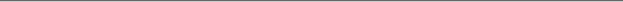 　　為辦理/參加教育部青年發展署107年青年壯遊臺灣—尋找感動地圖實踐計畫之各項行政業務需要，本人同意提供貴署相關執行人員就著作權與個人資料授權予貴署使用，授權內容說明如下：個人資料之特定使用：本人同意貴署使用姓名、身分證字號、出生年月日、電話（手機）、地址、E-mail等資料，惟僅限使用於活動必要之範圍內。本人個資將採取安全妥適之保護措施，非經本人同意或法律規定外，不揭露於第三者或散佈，所有資料除領取獎金者依檔案法及經費核銷等相關規定歸檔外，將會在活動截止後三個月刪除。著作財產權之授權標的與聲明：授權內容：執行計畫相關內容，於非營利用途範圍內無償授權予本署，日後不限次數、年限、地區、方式、媒體、載體及無償利用，進行數位化、重製等加值流程後收錄於資料庫，以電子形式透過單機、網路或其他公開傳輸方編製於網站內容，以提供讀者進行瀏覽、列印等，並同意對本署不行使著作人格權，且同意本署為推動相關業務需要，授權第三人為上述之利用。著作權聲明：本授權內容為非專屬授權，著作人仍擁有上述著作之著作權。立書人擔保就本著作有授權利用之權利，並擔保本著作無不法侵害他人著作權或權利之情事。【立同意書人】   姓名：                          電話（手機）：                        地址：                                                               E-mail：                                                          中華民國107年      月     日附件4成果報告書封面成果報告書入選編號：團隊名稱：企劃名稱：團隊代表人：聯絡手機：E-mail：欲參加成果競賽之團隊請於封面此處擇一勾選報名，並回覆組別資料：□圖文組□影片組附件4-1成果報告書內容：請自行將實踐計畫感想及成果撰擬潤飾，至少須包含：團員介紹與分工計畫緣由壯遊過程經歷印象深刻的人事物參與本計畫後的改變及影響等。格式：紙張規格：A4大小、直式橫書頁數：以15-25頁為原則目錄製作、編頁碼（備註：請提供一式PDF檔及一式Word檔，共2份檔案，於企劃執行結束後一個月內前連同至少10張照片等結案資料一併繳交。）參加成果競賽欲參加成果競賽之團隊，請擇一類別勾選回覆，並提供專戶名稱及網址連結。組別：□圖文組/社群媒體專戶：　　　　　　網址：　　　　　　　　　　□影片組/Youtube帳戶：　　　　　　網址：　　　　　　　　　　附件5 （放棄成員須親筆簽名寄回，並於事先以電子郵件通知本署放棄及敘明放棄原因。）教育部青年發展署107青年壯遊臺灣─尋找感動地圖放棄參與同意書____________________本人為教育部青年發展署107年「青年壯遊臺灣─尋找感動地圖」入選團隊____________________成員之一。茲因個人因素，自願放棄上開企劃參與及領取獎金資格，特此切結，絕無異議。此致教育部青年發展署立切結書人：　　　　　　 　　(簽章)電 話：住　　　址：中華民國107年　　　月　　　日附註：須事先E-mail來信告知本署放棄原因，並將本表填妥後正本逕寄至本署國際及體驗學習組感動地圖小組(臺北市徐州路5號14樓)辦理放棄事宜。附件6 音樂授權書(雙方簽具後正本寄回）音樂授權使用同意書____________________本人/公司擁有著作財產權之「____________________版權音樂」著作，授權____________________團隊在其製作之「107年青年壯遊臺灣－尋找感動地圖實踐計畫」影片中，以非營利目的予以剪輯、公開播送。本人/公司並同意上開著作財產權授權予「教育部青年發展署」亦適用。授權期間：自     年     月     日至      年      月     日止。授權人姓名/單位名稱：身分證字號/統一編號： 地址：電話：被授權團隊：代表人：身分證字號地址：電話：中華民國107年  月  日附件7 計畫參與所需相關文件檢核清單期間內容(本署保留調整重要活動期程之權利)2月徵求感動地圖計畫提案公告3月提案徵件4月23日計畫徵件截止收件5月提案計畫審查5月底公告提案計畫審查通過名單6月2日～3日共識營6月30日前繳交獎金核銷相關文件6月～8月團隊執行企劃8月31日前企劃執行最後一日9月14日結案繳交成果資料、繳交競賽資料10月中旬成果競賽11月初成果競賽優勝團隊名單公告12月成果分享會團隊名稱：團隊名稱：團隊名稱：團隊名稱：團隊名稱：團隊名稱：團隊名稱：團隊名稱：團隊名稱：團隊名稱：提案企劃名稱：提案企劃名稱：提案企劃名稱：提案企劃名稱：提案企劃名稱：提案企劃名稱：提案企劃名稱：提案企劃名稱：提案企劃名稱：提案企劃名稱：一、基本資料：一、基本資料：一、基本資料：一、基本資料：一、基本資料：一、基本資料：一、基本資料：一、基本資料：一、基本資料：一、基本資料：編號姓名（第一位請填團隊主要聯絡人，依序填寫次要聯絡人）性別性別身份證字號出生年月日（民國）(YY-MM-DD)現職單位及職稱或就讀學校、系所、年級電話E-mail備註：特殊身分青年（經濟弱勢家庭、原住民及新住民身分或非本國籍者請註明國籍）12345二：請簡述團隊成員體驗學習相關經歷二：請簡述團隊成員體驗學習相關經歷二：請簡述團隊成員體驗學習相關經歷二：請簡述團隊成員體驗學習相關經歷二：請簡述團隊成員體驗學習相關經歷二：請簡述團隊成員體驗學習相關經歷二：請簡述團隊成員體驗學習相關經歷二：請簡述團隊成員體驗學習相關經歷二：請簡述團隊成員體驗學習相關經歷二：請簡述團隊成員體驗學習相關經歷姓名姓名姓名經歷經歷經歷經歷經歷經歷經歷教育部青年發展署107年青年壯遊臺灣－尋找感動地圖立切結書人身份證字號手機號碼戶籍地址(含郵遞區號5碼)團隊成員簽章12345清單項目說明青年打勾檢核此欄位由青年署確認1.□合作備忘錄(附件3-1)由團隊一人代表簽署，一式2份，2份紙本正本皆須簽名蓋章並寄回本署。2.□實踐期程表(附件3-2)□每日行程表(附件3-2)實踐期程表與每日行程表的日期、行程地點應一致。3.□領據(附件3-3)紙本正本寄回，費用別請勾選「獎金」，領款人請依獎金分配同意書之金額填寫領據，並於簽名處簽全名、蓋章。4.□存摺影本請提供郵局或銀行帳戶之存摺封面影本。5.□獎金分配同意書(附件3-4)紙本正本寄回，所有參與者(包含未領獎金者)皆須親筆簽名。6.□保險名冊(附件3-5)所有參與者皆須填列完整資料。7.□要保書□保單收據(或繳費證明)所有參與者皆須有保險，保險日期須與執行期程一致，保額、姓名等欄位須清晰可見，並須有具有效力之保單成立證明。保險種類及額度須為10日(含以上)且不得低於200萬之旅行平安險。8.□授權同意書(附件3-6)紙本正本寄回，所有參與者皆須填列相關資料與簽全名，一人寫一份。9.□填列網路報名表單請至網址填列資料：https://goo.gl/CBHHE4簽署人：機關：教育部青年發展署代表人：署長羅清水代理人：國際及體驗學習組        組長張靜瑩地址：(100)臺北市徐州路5號14樓電話：(02)7736-5520團隊名稱：提案代表人：手機號碼：收件地址（含郵遞區號5碼）：□□□─□□收件地址（含郵遞區號5碼）：□□□─□□團隊名稱提案企劃名稱企劃期程（若需分段進行，請填寫每段行程起迄時間）○月○日～○月○日（共計：○天○夜）企劃期程（若需分段進行，請填寫每段行程起迄時間）○月○日～○月○日（共計：○天○夜）總人數聯繫窗口（可擴充表格）聯絡人1（主要）：電話：E-mail：聯繫窗口（可擴充表格）聯絡人2（主要）：電話：E-mail：聯繫窗口（可擴充表格）聯絡人3：電話：E-mail：實踐企劃主題規劃內容摘要每日行程（參考範例，請依下列格式填列，並請自行往下擴充本表格）每日行程（參考範例，請依下列格式填列，並請自行往下擴充本表格）每日行程（參考範例，請依下列格式填列，並請自行往下擴充本表格）第1日臺北出發－經北二高－抵達新竹臺北出發－經北二高－抵達新竹7/2208：3010：0011：00出發地點：臺北抵達地點：新竹內灣老街巡禮（此為實踐計畫執行內容）7/22交通方式：住宿地點：交通方式：住宿地點：第2日○○－○○－○○○○－○○－○○7/237/23交通方式：住宿地點：交通方式：住宿地點：教育部青年發展署  收據教育部青年發展署  收據教育部青年發展署  收據教育部青年發展署  收據教育部青年發展署  收據教育部青年發展署  收據教育部青年發展署  收據教育部青年發展署  收據教育部青年發展署  收據教育部青年發展署  收據教育部青年發展署  收據教育部青年發展署  收據教育部青年發展署  收據教育部青年發展署  收據教育部青年發展署  收據教育部青年發展署  收據教育部青年發展署  收據教育部青年發展署  收據教育部青年發展署  收據教育部青年發展署  收據姓名事由或會議名稱事由或會議名稱事由或會議名稱事由或會議名稱事由或會議名稱經辦人注意事項：一般所得：金額超過69,501元，應代扣所得稅5%。獎金所得：金額超過20,000元，應代扣所得稅10%。稿費所得：金額超過20,000元，應代扣所得稅10%。未居住滿183天外藉人士全月薪資給付總額在基本工資1.5倍以下代扣所得稅6%，以上代扣所得稅18%，獎金所得代扣所得税20%，請將稅款(現金)及護照影本一份，於給付酬勞次日送秘書室(出納)申報所得稅。保險對象領取之兼職所得單次給付未達基本工資免扣健保補充保險費。               自105年1月1日起，調整補充保險費率為1.91%；利息、股利、租金、執行業務收入4項補充保險費扣取門檻提高為2萬元。交通費請分開填寫。姓名、身分證字號、地址、金額、日期請填寫清楚。費用別□出席費   □鐘點費-外聘   □鐘點費-外聘(有隸屬關係機關學校)   □鐘點費-內聘   □鐘點費-講座助理   □撰稿費   □審查費  ■獎金   □交通費   □其他：□出席費   □鐘點費-外聘   □鐘點費-外聘(有隸屬關係機關學校)   □鐘點費-內聘   □鐘點費-講座助理   □撰稿費   □審查費  ■獎金   □交通費   □其他：□出席費   □鐘點費-外聘   □鐘點費-外聘(有隸屬關係機關學校)   □鐘點費-內聘   □鐘點費-講座助理   □撰稿費   □審查費  ■獎金   □交通費   □其他：□出席費   □鐘點費-外聘   □鐘點費-外聘(有隸屬關係機關學校)   □鐘點費-內聘   □鐘點費-講座助理   □撰稿費   □審查費  ■獎金   □交通費   □其他：□出席費   □鐘點費-外聘   □鐘點費-外聘(有隸屬關係機關學校)   □鐘點費-內聘   □鐘點費-講座助理   □撰稿費   □審查費  ■獎金   □交通費   □其他：□出席費   □鐘點費-外聘   □鐘點費-外聘(有隸屬關係機關學校)   □鐘點費-內聘   □鐘點費-講座助理   □撰稿費   □審查費  ■獎金   □交通費   □其他：□出席費   □鐘點費-外聘   □鐘點費-外聘(有隸屬關係機關學校)   □鐘點費-內聘   □鐘點費-講座助理   □撰稿費   □審查費  ■獎金   □交通費   □其他：□出席費   □鐘點費-外聘   □鐘點費-外聘(有隸屬關係機關學校)   □鐘點費-內聘   □鐘點費-講座助理   □撰稿費   □審查費  ■獎金   □交通費   □其他：□出席費   □鐘點費-外聘   □鐘點費-外聘(有隸屬關係機關學校)   □鐘點費-內聘   □鐘點費-講座助理   □撰稿費   □審查費  ■獎金   □交通費   □其他：□出席費   □鐘點費-外聘   □鐘點費-外聘(有隸屬關係機關學校)   □鐘點費-內聘   □鐘點費-講座助理   □撰稿費   □審查費  ■獎金   □交通費   □其他：□出席費   □鐘點費-外聘   □鐘點費-外聘(有隸屬關係機關學校)   □鐘點費-內聘   □鐘點費-講座助理   □撰稿費   □審查費  ■獎金   □交通費   □其他：□出席費   □鐘點費-外聘   □鐘點費-外聘(有隸屬關係機關學校)   □鐘點費-內聘   □鐘點費-講座助理   □撰稿費   □審查費  ■獎金   □交通費   □其他：□出席費   □鐘點費-外聘   □鐘點費-外聘(有隸屬關係機關學校)   □鐘點費-內聘   □鐘點費-講座助理   □撰稿費   □審查費  ■獎金   □交通費   □其他：□出席費   □鐘點費-外聘   □鐘點費-外聘(有隸屬關係機關學校)   □鐘點費-內聘   □鐘點費-講座助理   □撰稿費   □審查費  ■獎金   □交通費   □其他：□出席費   □鐘點費-外聘   □鐘點費-外聘(有隸屬關係機關學校)   □鐘點費-內聘   □鐘點費-講座助理   □撰稿費   □審查費  ■獎金   □交通費   □其他：□出席費   □鐘點費-外聘   □鐘點費-外聘(有隸屬關係機關學校)   □鐘點費-內聘   □鐘點費-講座助理   □撰稿費   □審查費  ■獎金   □交通費   □其他：□出席費   □鐘點費-外聘   □鐘點費-外聘(有隸屬關係機關學校)   □鐘點費-內聘   □鐘點費-講座助理   □撰稿費   □審查費  ■獎金   □交通費   □其他：□出席費   □鐘點費-外聘   □鐘點費-外聘(有隸屬關係機關學校)   □鐘點費-內聘   □鐘點費-講座助理   □撰稿費   □審查費  ■獎金   □交通費   □其他：□出席費   □鐘點費-外聘   □鐘點費-外聘(有隸屬關係機關學校)   □鐘點費-內聘   □鐘點費-講座助理   □撰稿費   □審查費  ■獎金   □交通費   □其他：經辦人注意事項：一般所得：金額超過69,501元，應代扣所得稅5%。獎金所得：金額超過20,000元，應代扣所得稅10%。稿費所得：金額超過20,000元，應代扣所得稅10%。未居住滿183天外藉人士全月薪資給付總額在基本工資1.5倍以下代扣所得稅6%，以上代扣所得稅18%，獎金所得代扣所得税20%，請將稅款(現金)及護照影本一份，於給付酬勞次日送秘書室(出納)申報所得稅。保險對象領取之兼職所得單次給付未達基本工資免扣健保補充保險費。               自105年1月1日起，調整補充保險費率為1.91%；利息、股利、租金、執行業務收入4項補充保險費扣取門檻提高為2萬元。交通費請分開填寫。姓名、身分證字號、地址、金額、日期請填寫清楚。金額(大寫)新臺幣  佰  拾  萬  仟  佰  拾  元整新臺幣  佰  拾  萬  仟  佰  拾  元整新臺幣  佰  拾  萬  仟  佰  拾  元整新臺幣  佰  拾  萬  仟  佰  拾  元整新臺幣  佰  拾  萬  仟  佰  拾  元整新臺幣  佰  拾  萬  仟  佰  拾  元整新臺幣  佰  拾  萬  仟  佰  拾  元整新臺幣  佰  拾  萬  仟  佰  拾  元整新臺幣  佰  拾  萬  仟  佰  拾  元整新臺幣  佰  拾  萬  仟  佰  拾  元整新臺幣  佰  拾  萬  仟  佰  拾  元整新臺幣  佰  拾  萬  仟  佰  拾  元整新臺幣  佰  拾  萬  仟  佰  拾  元整新臺幣  佰  拾  萬  仟  佰  拾  元整新臺幣  佰  拾  萬  仟  佰  拾  元整新臺幣  佰  拾  萬  仟  佰  拾  元整補充保費1.91%補充保費1.91%所得稅經辦人注意事項：一般所得：金額超過69,501元，應代扣所得稅5%。獎金所得：金額超過20,000元，應代扣所得稅10%。稿費所得：金額超過20,000元，應代扣所得稅10%。未居住滿183天外藉人士全月薪資給付總額在基本工資1.5倍以下代扣所得稅6%，以上代扣所得稅18%，獎金所得代扣所得税20%，請將稅款(現金)及護照影本一份，於給付酬勞次日送秘書室(出納)申報所得稅。保險對象領取之兼職所得單次給付未達基本工資免扣健保補充保險費。               自105年1月1日起，調整補充保險費率為1.91%；利息、股利、租金、執行業務收入4項補充保險費扣取門檻提高為2萬元。交通費請分開填寫。姓名、身分證字號、地址、金額、日期請填寫清楚。金額(大寫)新臺幣  佰  拾  萬  仟  佰  拾  元整新臺幣  佰  拾  萬  仟  佰  拾  元整新臺幣  佰  拾  萬  仟  佰  拾  元整新臺幣  佰  拾  萬  仟  佰  拾  元整新臺幣  佰  拾  萬  仟  佰  拾  元整新臺幣  佰  拾  萬  仟  佰  拾  元整新臺幣  佰  拾  萬  仟  佰  拾  元整新臺幣  佰  拾  萬  仟  佰  拾  元整新臺幣  佰  拾  萬  仟  佰  拾  元整新臺幣  佰  拾  萬  仟  佰  拾  元整新臺幣  佰  拾  萬  仟  佰  拾  元整新臺幣  佰  拾  萬  仟  佰  拾  元整新臺幣  佰  拾  萬  仟  佰  拾  元整新臺幣  佰  拾  萬  仟  佰  拾  元整新臺幣  佰  拾  萬  仟  佰  拾  元整新臺幣  佰  拾  萬  仟  佰  拾  元整經辦人注意事項：一般所得：金額超過69,501元，應代扣所得稅5%。獎金所得：金額超過20,000元，應代扣所得稅10%。稿費所得：金額超過20,000元，應代扣所得稅10%。未居住滿183天外藉人士全月薪資給付總額在基本工資1.5倍以下代扣所得稅6%，以上代扣所得稅18%，獎金所得代扣所得税20%，請將稅款(現金)及護照影本一份，於給付酬勞次日送秘書室(出納)申報所得稅。保險對象領取之兼職所得單次給付未達基本工資免扣健保補充保險費。               自105年1月1日起，調整補充保險費率為1.91%；利息、股利、租金、執行業務收入4項補充保險費扣取門檻提高為2萬元。交通費請分開填寫。姓名、身分證字號、地址、金額、日期請填寫清楚。服務單位職務職務職務職務經辦人注意事項：一般所得：金額超過69,501元，應代扣所得稅5%。獎金所得：金額超過20,000元，應代扣所得稅10%。稿費所得：金額超過20,000元，應代扣所得稅10%。未居住滿183天外藉人士全月薪資給付總額在基本工資1.5倍以下代扣所得稅6%，以上代扣所得稅18%，獎金所得代扣所得税20%，請將稅款(現金)及護照影本一份，於給付酬勞次日送秘書室(出納)申報所得稅。保險對象領取之兼職所得單次給付未達基本工資免扣健保補充保險費。               自105年1月1日起，調整補充保險費率為1.91%；利息、股利、租金、執行業務收入4項補充保險費扣取門檻提高為2萬元。交通費請分開填寫。姓名、身分證字號、地址、金額、日期請填寫清楚。身分證統一編號身分證統一編號領款人簽  章領款人簽  章領款人簽  章經辦人注意事項：一般所得：金額超過69,501元，應代扣所得稅5%。獎金所得：金額超過20,000元，應代扣所得稅10%。稿費所得：金額超過20,000元，應代扣所得稅10%。未居住滿183天外藉人士全月薪資給付總額在基本工資1.5倍以下代扣所得稅6%，以上代扣所得稅18%，獎金所得代扣所得税20%，請將稅款(現金)及護照影本一份，於給付酬勞次日送秘書室(出納)申報所得稅。保險對象領取之兼職所得單次給付未達基本工資免扣健保補充保險費。               自105年1月1日起，調整補充保險費率為1.91%；利息、股利、租金、執行業務收入4項補充保險費扣取門檻提高為2萬元。交通費請分開填寫。姓名、身分證字號、地址、金額、日期請填寫清楚。戶籍地址      市(縣)       市區鄉鎮        村(里)     鄰           路(街)         段      巷        弄       號        樓之      市(縣)       市區鄉鎮        村(里)     鄰           路(街)         段      巷        弄       號        樓之      市(縣)       市區鄉鎮        村(里)     鄰           路(街)         段      巷        弄       號        樓之      市(縣)       市區鄉鎮        村(里)     鄰           路(街)         段      巷        弄       號        樓之      市(縣)       市區鄉鎮        村(里)     鄰           路(街)         段      巷        弄       號        樓之      市(縣)       市區鄉鎮        村(里)     鄰           路(街)         段      巷        弄       號        樓之      市(縣)       市區鄉鎮        村(里)     鄰           路(街)         段      巷        弄       號        樓之      市(縣)       市區鄉鎮        村(里)     鄰           路(街)         段      巷        弄       號        樓之      市(縣)       市區鄉鎮        村(里)     鄰           路(街)         段      巷        弄       號        樓之      市(縣)       市區鄉鎮        村(里)     鄰           路(街)         段      巷        弄       號        樓之      市(縣)       市區鄉鎮        村(里)     鄰           路(街)         段      巷        弄       號        樓之      市(縣)       市區鄉鎮        村(里)     鄰           路(街)         段      巷        弄       號        樓之      市(縣)       市區鄉鎮        村(里)     鄰           路(街)         段      巷        弄       號        樓之      市(縣)       市區鄉鎮        村(里)     鄰           路(街)         段      巷        弄       號        樓之      市(縣)       市區鄉鎮        村(里)     鄰           路(街)         段      巷        弄       號        樓之      市(縣)       市區鄉鎮        村(里)     鄰           路(街)         段      巷        弄       號        樓之      市(縣)       市區鄉鎮        村(里)     鄰           路(街)         段      巷        弄       號        樓之      市(縣)       市區鄉鎮        村(里)     鄰           路(街)         段      巷        弄       號        樓之      市(縣)       市區鄉鎮        村(里)     鄰           路(街)         段      巷        弄       號        樓之經辦人注意事項：一般所得：金額超過69,501元，應代扣所得稅5%。獎金所得：金額超過20,000元，應代扣所得稅10%。稿費所得：金額超過20,000元，應代扣所得稅10%。未居住滿183天外藉人士全月薪資給付總額在基本工資1.5倍以下代扣所得稅6%，以上代扣所得稅18%，獎金所得代扣所得税20%，請將稅款(現金)及護照影本一份，於給付酬勞次日送秘書室(出納)申報所得稅。保險對象領取之兼職所得單次給付未達基本工資免扣健保補充保險費。               自105年1月1日起，調整補充保險費率為1.91%；利息、股利、租金、執行業務收入4項補充保險費扣取門檻提高為2萬元。交通費請分開填寫。姓名、身分證字號、地址、金額、日期請填寫清楚。匯入行庫               銀行／郵局            分行/局號                帳號：                      (於本署無帳戶資料者務必填列，俾利匯款)               銀行／郵局            分行/局號                帳號：                      (於本署無帳戶資料者務必填列，俾利匯款)               銀行／郵局            分行/局號                帳號：                      (於本署無帳戶資料者務必填列，俾利匯款)               銀行／郵局            分行/局號                帳號：                      (於本署無帳戶資料者務必填列，俾利匯款)               銀行／郵局            分行/局號                帳號：                      (於本署無帳戶資料者務必填列，俾利匯款)               銀行／郵局            分行/局號                帳號：                      (於本署無帳戶資料者務必填列，俾利匯款)               銀行／郵局            分行/局號                帳號：                      (於本署無帳戶資料者務必填列，俾利匯款)               銀行／郵局            分行/局號                帳號：                      (於本署無帳戶資料者務必填列，俾利匯款)               銀行／郵局            分行/局號                帳號：                      (於本署無帳戶資料者務必填列，俾利匯款)               銀行／郵局            分行/局號                帳號：                      (於本署無帳戶資料者務必填列，俾利匯款)               銀行／郵局            分行/局號                帳號：                      (於本署無帳戶資料者務必填列，俾利匯款)               銀行／郵局            分行/局號                帳號：                      (於本署無帳戶資料者務必填列，俾利匯款)               銀行／郵局            分行/局號                帳號：                      (於本署無帳戶資料者務必填列，俾利匯款)               銀行／郵局            分行/局號                帳號：                      (於本署無帳戶資料者務必填列，俾利匯款)               銀行／郵局            分行/局號                帳號：                      (於本署無帳戶資料者務必填列，俾利匯款)               銀行／郵局            分行/局號                帳號：                      (於本署無帳戶資料者務必填列，俾利匯款)               銀行／郵局            分行/局號                帳號：                      (於本署無帳戶資料者務必填列，俾利匯款)               銀行／郵局            分行/局號                帳號：                      (於本署無帳戶資料者務必填列，俾利匯款)               銀行／郵局            分行/局號                帳號：                      (於本署無帳戶資料者務必填列，俾利匯款)經辦人注意事項：一般所得：金額超過69,501元，應代扣所得稅5%。獎金所得：金額超過20,000元，應代扣所得稅10%。稿費所得：金額超過20,000元，應代扣所得稅10%。未居住滿183天外藉人士全月薪資給付總額在基本工資1.5倍以下代扣所得稅6%，以上代扣所得稅18%，獎金所得代扣所得税20%，請將稅款(現金)及護照影本一份，於給付酬勞次日送秘書室(出納)申報所得稅。保險對象領取之兼職所得單次給付未達基本工資免扣健保補充保險費。               自105年1月1日起，調整補充保險費率為1.91%；利息、股利、租金、執行業務收入4項補充保險費扣取門檻提高為2萬元。交通費請分開填寫。姓名、身分證字號、地址、金額、日期請填寫清楚。備註日期日期中華民國   年   月   日中華民國   年   月   日中華民國   年   月   日中華民國   年   月   日經辦人注意事項：一般所得：金額超過69,501元，應代扣所得稅5%。獎金所得：金額超過20,000元，應代扣所得稅10%。稿費所得：金額超過20,000元，應代扣所得稅10%。未居住滿183天外藉人士全月薪資給付總額在基本工資1.5倍以下代扣所得稅6%，以上代扣所得稅18%，獎金所得代扣所得税20%，請將稅款(現金)及護照影本一份，於給付酬勞次日送秘書室(出納)申報所得稅。保險對象領取之兼職所得單次給付未達基本工資免扣健保補充保險費。               自105年1月1日起，調整補充保險費率為1.91%；利息、股利、租金、執行業務收入4項補充保險費扣取門檻提高為2萬元。交通費請分開填寫。姓名、身分證字號、地址、金額、日期請填寫清楚。備註日期日期中華民國   年   月   日中華民國   年   月   日中華民國   年   月   日中華民國   年   月   日106.10.23修正入選獎金新臺幣　　萬元整團隊成員姓名分配金額入選獎金新臺幣　　萬元整             元入選獎金新臺幣　　萬元整元入選獎金新臺幣　　萬元整元入選獎金新臺幣　　萬元整元入選獎金新臺幣　　萬元整元入選獎金新臺幣　　萬元整元入選獎金新臺幣　　萬元整元共計新臺幣　　萬元整共計新臺幣　　萬元整共計新臺幣　　萬元整保險人保險人保險人保險人保險人保險人保險人保險人保險受益人保險受益人保險受益人編號姓名性別出生日期身分證字號電話住址
(含郵遞區號)住址
(含郵遞區號)姓名緊急連絡電話關係編號姓名性別出生日期身分證字號電話住址
(含郵遞區號)住址
(含郵遞區號)姓名緊急連絡電話關係例子王小明男1985/01/01F12345678690912-12345610055台北市中正區徐州路5號14樓王大明0923-123456父子123456      教育部青年發展署       107年青年壯遊臺灣－尋找感動地圖影片簡介（約200-300字）：檢核應備文件/程序內容說明提案須繳交之文件基本資料表附件1成員基本資料，確實填寫提案須繳交之文件企劃書附件1-1、附件1-2請依規定格式撰寫提案須繳交之文件實踐期程表附件3-2請依規定格式撰寫提案須繳交之文件切結書附件2請親筆簽名後將紙本寄回提案須繳交之文件企劃書上傳https://youthtravel.tw/index.php將PDF檔及word檔上傳至本署壯遊網提案須繳交之文件報名網頁https://goo.gl/CBHHE4 各欄位請詳實填寫獎金核銷所需之文件(最晚於107年6月30日前完成繳交，以郵戳為憑)獎金核銷檢核表附件3各欄位確認後勾選獎金核銷所需之文件(最晚於107年6月30日前完成繳交，以郵戳為憑)合作備忘錄附件3-1繳回紙本正本，須一式兩份、代表人兩份皆要簽章獎金核銷所需之文件(最晚於107年6月30日前完成繳交，以郵戳為憑)實踐計畫期程表及每日行程表附件3-2請詳實填寫企劃預定行程獎金核銷所需之文件(最晚於107年6月30日前完成繳交，以郵戳為憑)領據附件3-3領款人須親筆簽名並繳回紙本，不可塗改獎金核銷所需之文件(最晚於107年6月30日前完成繳交，以郵戳為憑)存摺影本郵局/銀行存摺影本有領獎金者須提供獎金核銷所需之文件(最晚於107年6月30日前完成繳交，以郵戳為憑)獎金分配同意書附件3-4所有成員皆須簽名，不可塗改獎金核銷所需之文件(最晚於107年6月30日前完成繳交，以郵戳為憑)保險名冊附件3-5所有欄位請詳實填寫獎金核銷所需之文件(最晚於107年6月30日前完成繳交，以郵戳為憑)旅平險保單(要保書)影本即可須等值或優於200萬保險金額，保險期程須與計畫期程表相符日期、保額、姓名須清晰可見，並須為具有效力之保單成立證明獎金核銷所需之文件(最晚於107年6月30日前完成繳交，以郵戳為憑)保單收據請確實完成相關保險請提供繳費證明文件獎金核銷所需之文件(最晚於107年6月30日前完成繳交，以郵戳為憑)個資授權同意書附件3-6一人填一張，所有團隊成員皆須簽名並繳回紙本獎金核銷所需之文件(最晚於107年6月30日前完成繳交，以郵戳為憑)報名網頁(增列匯款帳戶及稅籍登記)https://goo.gl/CBHHE4 各欄位請詳實填寫執行成員放棄參與同意書附件5提供方式詳參閱合作備忘錄執行壯遊體驗學習網FB活動專區貼文https://goo.gl/QNQazZ每日至少一則圖文紀錄結案音樂授權使用同意書附件6無則免結案成果報告書附件4、附件4-1請依規定格式撰寫結案成果照片提供原始檔照片10張每張1MB以上結案照片圖說每張照片提供文字說明文字說明最少一句結案成果影片詳附件3-1提供原始檔，影片長度至少1分鐘(含以上)結案成果競賽資料1.圖文組2.影片組有意願參加成果競賽之團隊，請提供相關資料